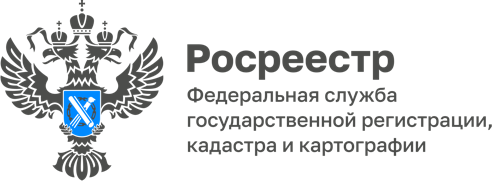 ПРЕСС-РЕЛИЗ22.03.2023Об итогах контрольно-надзорной деятельности Управления за 2022 год22 марта, на заседании коллегии Управления Росреестра по Алтайскому краю заместитель руководителя Управления Елена Саулина выступила с докладом о результатах деятельности в 2022 году по федеральному государственному земельному контролю (надзору),  контролю (надзору) в области геодезии и картографии, федеральному государственному надзору в сфере саморегулируемых организаций.Елена Петровна отметила, что Федеральный государственный земельный контроль (надзор) в 2022 году осуществлялся в соответствии с ФЗ «О государственном контроле (надзоре) и муниципальном контроле в Российской Федерации» с учетом ограничений, установленных Постановлением Правительства РФ от 10.03.2022 № 336.  Особое внимание уделялось проведению мероприятий по контролю без взаимодействия с лицами, профилактическим визитам, консультированию контролируемых лиц. «Управлением проведено 5577 контрольных (надзорных) мероприятий, что на 62% больше, чем в 2021 году. - отметила Елена Саулина. - «За 12 месяцев 2022 года нами объявлено 4983 предостережения, что в 17 раз больше, чем в 2021 году. Мероприятия по федеральному государственному земельному контролю (надзору) были проведены в отношении земельных участков общей площадью свыше 361 тыс. га.В 2022 году предоставлено 18 лицензий на осуществление геодезической и картографической деятельности, в отношении 2 лицензий в реестр лицензий внесены изменения. Данная услуга с 2022 года оказывается Росреестром через Единый портал государственных и муниципальных услуг.  На сегодняшний день на территории Алтайского края 35 юридических лиц и индивидуальных предпринимателей имеют действующие лицензии на осуществление геодезической и картографической деятельности.На территории Алтайского края учтено 4115 пунктов государственной геодезической сети, в отношении всех пунктов установлены охранные зоны. На сегодняшний день Управлением актуализирована информация о состоянии 2442 пунктов ГГС. Работа по обследованию пунктов геодезических сетей будет продолжена в 2023 году.В рамках осуществления контроля (надзора) в сфере саморегулируемых организаций  Управлением в 2022 году рассмотрено 305 жалоб на действия (бездействие) арбитражных управляющих.  По результатам административных расследований в арбитражный суд направлено 94 заявления о привлечении арбитражных управляющих к административной ответственности.Арбитражным судом Алтайского края по заявлениям Управления в 2022 году 9 арбитражных управляющих дисквалифицированы; 37 арбитражным управляющим назначено наказание в виде предупреждения; на 5 арбитражных управляющих наложены административные штрафы; действия (бездействие) 46 арбитражных управляющих признаны судом малозначительными.Особое внимание Управление обращает на деятельность арбитражных управляющих предприятий банкротов, имеющих задолженность по заработной плате.   Об Управлении Росреестра по Алтайскому краюУправление Федеральной службы государственной регистрации, кадастра и картографии по Алтайскому краю (Управление Росреестра по Алтайскому краю) является территориальным органом Федеральной службы государственной регистрации, кадастра и картографии (Росреестр), осуществляющим функции по государственной регистрации прав на недвижимое имущество и сделок с ним, по оказанию государственных услуг в сфере осуществления государственного кадастрового учета недвижимого имущества, землеустройства, государственного мониторинга земель, государственной кадастровой оценке, геодезии и картографии. Выполняет функции по организации единой системы государственного кадастрового учета и государственной регистрации прав на недвижимое имущество, инфраструктуры пространственных данных РФ. Ведомство осуществляет федеральный государственный надзор в области геодезии и картографии, государственный земельный надзор, государственный надзор за деятельностью саморегулируемых организаций кадастровых инженеров, оценщиков и арбитражных управляющих. Подведомственное учреждение Управления - филиал ППК «Роскадастра» по Алтайскому краю. Руководитель Управления, главный регистратор Алтайского края – Юрий Викторович Калашников.Контакты для СМИПресс-секретарь Управления Росреестра по Алтайскому краю Корниенко Оксана Николаевна 8 (3852) 29 17 44, 509722press_rosreestr@mail.ru 656002, Барнаул, ул. Советская, д. 16Сайт Росреестра: www.rosreestr.gov.ru	Яндекс-Дзен: https://dzen.ru/id/6392ad9bbc8b8d2fd42961a7	ВКонтакте: https://vk.com/rosreestr_altaiskii_krai Телеграм-канал: https://web.telegram.org/k/#@rosreestr_altaiskii_kraiОдноклассники: https://ok.ru/rosreestr22alt.krai